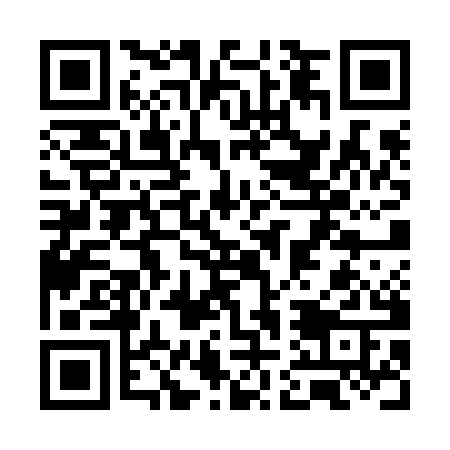 Ramadan times for Prestons, AustraliaMon 11 Mar 2024 - Wed 10 Apr 2024High Latitude Method: NonePrayer Calculation Method: Muslim World LeagueAsar Calculation Method: ShafiPrayer times provided by https://www.salahtimes.comDateDayFajrSuhurSunriseDhuhrAsrIftarMaghribIsha11Mon5:285:286:531:074:387:207:208:3912Tue5:295:296:531:064:387:197:198:3813Wed5:305:306:541:064:377:177:178:3614Thu5:315:316:551:064:367:167:168:3515Fri5:325:326:561:054:357:147:148:3316Sat5:335:336:571:054:347:137:138:3217Sun5:345:346:571:054:347:127:128:3118Mon5:345:346:581:054:337:107:108:2919Tue5:355:356:591:044:327:097:098:2820Wed5:365:367:001:044:317:087:088:2621Thu5:375:377:001:044:307:067:068:2522Fri5:385:387:011:034:297:057:058:2323Sat5:395:397:021:034:297:047:048:2224Sun5:405:407:031:034:287:027:028:2125Mon5:405:407:041:024:277:017:018:1926Tue5:415:417:041:024:267:007:008:1827Wed5:425:427:051:024:256:586:588:1628Thu5:435:437:061:024:246:576:578:1529Fri5:445:447:071:014:236:556:558:1430Sat5:445:447:071:014:226:546:548:1231Sun5:455:457:081:014:216:536:538:111Mon5:465:467:091:004:206:516:518:102Tue5:475:477:101:004:196:506:508:083Wed5:475:477:101:004:186:496:498:074Thu5:485:487:111:004:186:476:478:065Fri5:495:497:1212:594:176:466:468:046Sat5:505:507:1312:594:166:456:458:037Sun4:504:506:1311:593:155:445:447:028Mon4:514:516:1411:583:145:425:427:009Tue4:524:526:1511:583:135:415:416:5910Wed4:524:526:1511:583:125:405:406:58